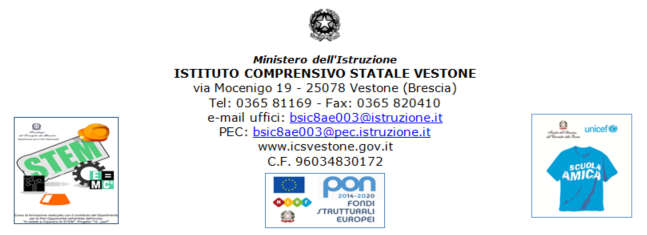 Anno scolasticoNome scuolaCodice scuolaClasseSpecializzazione2021/2022SCUOLA PRIMARIA VESTONEBSEE8AE0151ACORSO A ORARIO ORDINARION°ISBNTitoloVolumeAutoriEditorePrezzoMaterieDa acquistare?Consigliato?Nuova adozione?Anno prima adozioneFornito dalla scuola?Per alternativa religione?Per religione?19788847237131SPAZIO DELLE IDEE (LO) 1 PACK1SECCHI NICOLETTA, MORGESE ROBERTO, BARTLACCI MARIA LUISARAFFAELLO12.1IL LIBRO DELLA PRIMA CLASSESINOSI2021NONONO29788853631008GREAT! 11BERTARINI MARIAGRAZIAELI3.66LINGUA INGLESESINOSI2021NONONO39788809982246NUOVO ALBERO MERAVIGLIE 1-2-30AAVVGIUNTI SCUOLA7.44RELIGIONE - 1^ ANNO + PRIMO BIENNIOSINOSI2021NONOSIAnno scolasticoNome scuolaCodice scuolaClasseSpecializzazione2021/2022SCUOLA PRIMARIA VESTONEBSEE8AE0151BCORSO A ORARIO ORDINARION°ISBNTitoloVolumeAutoriEditorePrezzoMaterieDa acquistare?Consigliato?Nuova adozione?Anno prima adozioneFornito dalla scuola?Per alternativa religione?Per religione?19788847237131SPAZIO DELLE IDEE (LO) 1 PACK1SECCHI NICOLETTA, MORGESE ROBERTO, BARTLACCI MARIA LUISARAFFAELLO12.1IL LIBRO DELLA PRIMA CLASSESINOSI2021NONONO29788853631008GREAT! 11BERTARINI MARIAGRAZIAELI3.66LINGUA INGLESESINOSI2021NONONO39788809982246NUOVO ALBERO MERAVIGLIE 1-2-30AAVVGIUNTI SCUOLA7.44RELIGIONE - 1^ ANNO + PRIMO BIENNIOSINOSI2021NONOSIAnno scolasticoNome scuolaCodice scuolaClasseSpecializzazione2021/2022SCUOLA PRIMARIA VESTONEBSEE8AE0152ACORSO A ORARIO ORDINARION°ISBNTitoloVolumeAutoriEditorePrezzoMaterieDa acquistare?Consigliato?Nuova adozione?Anno prima adozioneFornito dalla scuola?Per alternativa religione?Per religione?19788842615828SUPER SCOOTER 22MADDEN J, BRUNI A, MILLS JIL CAPITELLO5.47LINGUA INGLESESINONO2020NONONO29788826135137VIVERE NELLA GIOIA PLUS 1-2-3 - TESTO DI IRC PER LE CLASSI PRIMA, SECONDA E TERZA0AA VVPICCOLI7.44RELIGIONE - 1^ ANNO + PRIMO BIENNIONONONO2016NONOSI39788842632078TUTTI CON IL LIBRO MAGICO 22AA VVIL CAPITELLO16.96SUSSIDIARIO (1^ BIENNIO)SINONO2020NONONOAnno scolasticoNome scuolaCodice scuolaClasseSpecializzazione2021/2022SCUOLA PRIMARIA VESTONEBSEE8AE0152BCORSO A ORARIO ORDINARION°ISBNTitoloVolumeAutoriEditorePrezzoMaterieDa acquistare?Consigliato?Nuova adozione?Anno prima adozioneFornito dalla scuola?Per alternativa religione?Per religione?19788842615828SUPER SCOOTER 22MADDEN J, BRUNI A, MILLS JIL CAPITELLO5.47LINGUA INGLESESINONO2020NONONO29788826135137VIVERE NELLA GIOIA PLUS 1-2-3 - TESTO DI IRC PER LE CLASSI PRIMA, SECONDA E TERZA0AA VVPICCOLI7.44RELIGIONE - 1^ ANNO + PRIMO BIENNIONONONO2016NONOSI39788842632078TUTTI CON IL LIBRO MAGICO 22AA VVIL CAPITELLO16.96SUSSIDIARIO (1^ BIENNIO)SINONO2020NONONOAnno scolasticoNome scuolaCodice scuolaClasseSpecializzazione2021/2022SCUOLA PRIMARIA VESTONEBSEE8AE0153ACORSO A ORARIO ORDINARION°ISBNTitoloVolumeAutoriEditorePrezzoMaterieDa acquistare?Consigliato?Nuova adozione?Anno prima adozioneFornito dalla scuola?Per alternativa religione?Per religione?19788861615359TOP SECRET PREMIUM 33FOSTER, BROWNLANG EDIZIONI7.31LINGUA INGLESESINONONONONO29788826135137VIVERE NELLA GIOIA PLUS 1-2-3 - TESTO DI IRC PER LE CLASSI PRIMA, SECONDA E TERZA0AA VVPICCOLI7.44RELIGIONE - 1^ ANNO + PRIMO BIENNIONONONONONOSI39788847232372AVVENTURE DI LEO (LE) 33MAILA FOCANTE, CAROLINA ALTAMORE, TIZIANA BERNABE'RAFFAELLO24.23SUSSIDIARIO (1^ BIENNIO)SINONONONONOAnno scolasticoNome scuolaCodice scuolaClasseSpecializzazione2021/2022SCUOLA PRIMARIA VESTONEBSEE8AE0153BCORSO A ORARIO ORDINARION°ISBNTitoloVolumeAutoriEditorePrezzoMaterieDa acquistare?Consigliato?Nuova adozione?Anno prima adozioneFornito dalla scuola?Per alternativa religione?Per religione?19788861615359TOP SECRET PREMIUM 33FOSTER, BROWNLANG EDIZIONI7.31LINGUA INGLESESINONONONONO29788826135137VIVERE NELLA GIOIA PLUS 1-2-3 - TESTO DI IRC PER LE CLASSI PRIMA, SECONDA E TERZA0AA VVPICCOLI7.44RELIGIONE - 1^ ANNO + PRIMO BIENNIONONONONONOSI39788847232372AVVENTURE DI LEO (LE) 33MAILA FOCANTE, CAROLINA ALTAMORE, TIZIANA BERNABE'RAFFAELLO24.23SUSSIDIARIO (1^ BIENNIO)SINONONONONOAnno scolasticoNome scuolaCodice scuolaClasseSpecializzazione2021/2022SCUOLA PRIMARIA VESTONEBSEE8AE0154ACORSO A ORARIO ORDINARION°ISBNTitoloVolumeAutoriEditorePrezzoMaterieDa acquistare?Consigliato?Nuova adozione?Anno prima adozioneFornito dalla scuola?Per alternativa religione?Per religione?19780194464925LEARN WITH US 4 - CB&WB CON QR CODE & EBK + CD 41AA VVOXFORD UNIVERSITY PRESS7.31LINGUA INGLESESINOSI2021NONONO29788809982253NUOVO ALBERO MERAVIGLIE 4-50AAVVGIUNTI SCUOLA7.44RELIGIONE - SECONDO BIENNIO (CLASSE 4^ E 5^)SINOSI2021NONOSI39788826136547TUTTI IN GIOCO TRA LE RIGHE (IN) 41BERTI CPICCOLI15.67SUSSIDIARIO DEI LINGUAGGISINOSI2021NONONO49788826136509GIOCO TRA I SAPERI IN TEMPO REALE 4 COLIBRI STO / GEO1BRESICH G, DIAMANTI LPICCOLI9.73SUSSIDIARIO DELLE DISCIPLINE - AMBITO ANTROPOLOGICO (STORIA/GEOGRAFIA)SINOSI2021NONONO59788826136493GIOCO TRA I SAPERI IN TEMPO REALE 4 COLIBRI MAT / SCI1BRESICH G, DIAMANTI LPICCOLI9.74SUSSIDIARIO DELLE DISCIPLINE - AMBITO SCIENTIFICO (MATEMATICA/SCIENZE)SINOSI2021NONONOAnno scolasticoNome scuolaCodice scuolaClasseSpecializzazione2021/2022SCUOLA PRIMARIA VESTONEBSEE8AE0154BCORSO A ORARIO ORDINARION°ISBNTitoloVolumeAutoriEditorePrezzoMaterieDa acquistare?Consigliato?Nuova adozione?Anno prima adozioneFornito dalla scuola?Per alternativa religione?Per religione?19780194464925LEARN WITH US 4 - CB&WB CON QR CODE & EBK + CD 41AA VVOXFORD UNIVERSITY PRESS7.31LINGUA INGLESESINOSI2021NONONO29788809982253NUOVO ALBERO MERAVIGLIE 4-50AAVVGIUNTI SCUOLA7.44RELIGIONE - SECONDO BIENNIO (CLASSE 4^ E 5^)SINOSI2021NONOSI39788826136547TUTTI IN GIOCO TRA LE RIGHE (IN) 41BERTI CPICCOLI15.67SUSSIDIARIO DEI LINGUAGGISINOSI2021NONONO49788826136509GIOCO TRA I SAPERI IN TEMPO REALE 4 COLIBRI STO / GEO1BRESICH G, DIAMANTI LPICCOLI9.73SUSSIDIARIO DELLE DISCIPLINE - AMBITO ANTROPOLOGICO (STORIA/GEOGRAFIA)SINOSI2021NONONO59788826136493GIOCO TRA I SAPERI IN TEMPO REALE 4 COLIBRI MAT / SCI1BRESICH G, DIAMANTI LPICCOLI9.74SUSSIDIARIO DELLE DISCIPLINE - AMBITO SCIENTIFICO (MATEMATICA/SCIENZE)SINOSI2021NONONOAnno scolasticoNome scuolaCodice scuolaClasseSpecializzazione2021/2022SCUOLA PRIMARIA VESTONEBSEE8AE0154CCORSO A ORARIO ORDINARION°ISBNTitoloVolumeAutoriEditorePrezzoMaterieDa acquistare?Consigliato?Nuova adozione?Anno prima adozioneFornito dalla scuola?Per alternativa religione?Per religione?19780194464925LEARN WITH US 4 - CB&WB CON QR CODE & EBK + CD 41AA VVOXFORD UNIVERSITY PRESS7.31LINGUA INGLESESINOSI2021NONONO29788809982253NUOVO ALBERO MERAVIGLIE 4-50AAVVGIUNTI SCUOLA7.44RELIGIONE - SECONDO BIENNIO (CLASSE 4^ E 5^)SINOSI2021NONOSI39788826136547TUTTI IN GIOCO TRA LE RIGHE (IN) 41BERTI CPICCOLI15.67SUSSIDIARIO DEI LINGUAGGISINOSI2021NONONO49788826136509GIOCO TRA I SAPERI IN TEMPO REALE 4 COLIBRI STO / GEO1BRESICH G, DIAMANTI LPICCOLI9.73SUSSIDIARIO DELLE DISCIPLINE - AMBITO ANTROPOLOGICO (STORIA/GEOGRAFIA)SINOSI2021NONONO59788826136493GIOCO TRA I SAPERI IN TEMPO REALE 4 COLIBRI MAT / SCI1BRESICH G, DIAMANTI LPICCOLI9.74SUSSIDIARIO DELLE DISCIPLINE - AMBITO SCIENTIFICO (MATEMATICA/SCIENZE)SINOSI2021NONONOAnno scolasticoNome scuolaCodice scuolaClasseSpecializzazione2021/2022SCUOLA PRIMARIA VESTONEBSEE8AE0155ACORSO A ORARIO ORDINARION°ISBNTitoloVolumeAutoriEditorePrezzoMaterieDa acquistare?Consigliato?Nuova adozione?Anno prima adozioneFornito dalla scuola?Per alternativa religione?Per religione?19788853623966THE STORY GARDEN 55BERTARINI MARIAGRAZIA, HUBER MARTHA, IOTTI PAOLOELI9.14LINGUA INGLESESINONO2019NONONO29788826135144VIVERE NELLA GIOIA PLUS 4-5 - TESTO DI IRC PER LE CLASSI QUARTA E QUINTA0AA VVPICCOLI7.44RELIGIONE - SECONDO BIENNIO (CLASSE 4^ E 5^)NONONO2016NONOSI39788876273698VIAGGIO (IL) 52MANUELA LEANDRILISCIANI SCUOLA19.01SUSSIDIARIO DEI LINGUAGGISINONO2019NONONO49788847232686OFFICINA DELLE DISCIPLINE 5 AREA STORIA/GEOGRAFIA2GABRIELLA FONTANA, CAROLINA CABRINI, MORGESE ROBERTO DANTERAFFAELLO11.34SUSSIDIARIO DELLE DISCIPLINE - AMBITO ANTROPOLOGICO (STORIA/GEOGRAFIA)SINONO2019NONONO59788847232693OFFICINA DELLE DISCIPLINE 5 AREA MATEMATICA/SCIENZE2ZILIOLI ELENA, BUSSINI STEFANIA, MORGESE ROBERTO DANTERAFFAELLO11.34SUSSIDIARIO DELLE DISCIPLINE - AMBITO SCIENTIFICO (MATEMATICA/SCIENZE)SINONO2019NONONOAnno scolasticoNome scuolaCodice scuolaClasseSpecializzazione2021/2022SCUOLA PRIMARIA VESTONEBSEE8AE0155BCORSO A ORARIO ORDINARION°ISBNTitoloVolumeAutoriEditorePrezzoMaterieDa acquistare?Consigliato?Nuova adozione?Anno prima adozioneFornito dalla scuola?Per alternativa religione?Per religione?19788853623966THE STORY GARDEN 55BERTARINI MARIAGRAZIA, HUBER MARTHA, IOTTI PAOLOELI9.14LINGUA INGLESESINONO2019NONONO29788826135144VIVERE NELLA GIOIA PLUS 4-5 - TESTO DI IRC PER LE CLASSI QUARTA E QUINTA0AA VVPICCOLI7.44RELIGIONE - SECONDO BIENNIO (CLASSE 4^ E 5^)NONONO2016NONOSI39788876273698VIAGGIO (IL) 52MANUELA LEANDRILISCIANI SCUOLA19.01SUSSIDIARIO DEI LINGUAGGISINONO2019NONONO49788847232686OFFICINA DELLE DISCIPLINE 5 AREA STORIA/GEOGRAFIA2GABRIELLA FONTANA, CAROLINA CABRINI, MORGESE ROBERTO DANTERAFFAELLO11.34SUSSIDIARIO DELLE DISCIPLINE - AMBITO ANTROPOLOGICO (STORIA/GEOGRAFIA)SINONO2019NONONO59788847232693OFFICINA DELLE DISCIPLINE 5 AREA MATEMATICA/SCIENZE2ZILIOLI ELENA, BUSSINI STEFANIA, MORGESE ROBERTO DANTERAFFAELLO11.34SUSSIDIARIO DELLE DISCIPLINE - AMBITO SCIENTIFICO (MATEMATICA/SCIENZE)SINONO2019NONONOAnno scolasticoNome scuolaCodice scuolaClasseSpecializzazione2021/2022SCUOLA PRIMARIA VESTONEBSEE8AE0155CCORSO A ORARIO ORDINARION°ISBNTitoloVolumeAutoriEditorePrezzoMaterieDa acquistare?Consigliato?Nuova adozione?Anno prima adozioneFornito dalla scuola?Per alternativa religione?Per religione?19788853623966THE STORY GARDEN 55BERTARINI MARIAGRAZIA, HUBER MARTHA, IOTTI PAOLOELI9.14LINGUA INGLESESINONO2019NONONO29788826135144VIVERE NELLA GIOIA PLUS 4-5 - TESTO DI IRC PER LE CLASSI QUARTA E QUINTA0AA VVPICCOLI7.44RELIGIONE - SECONDO BIENNIO (CLASSE 4^ E 5^)NONONO2016NONOSI39788876273698VIAGGIO (IL) 52MANUELA LEANDRILISCIANI SCUOLA19.01SUSSIDIARIO DEI LINGUAGGISINONO2019NONONO49788847232686OFFICINA DELLE DISCIPLINE 5 AREA STORIA/GEOGRAFIA2GABRIELLA FONTANA, CAROLINA CABRINI, MORGESE ROBERTO DANTERAFFAELLO11.34SUSSIDIARIO DELLE DISCIPLINE - AMBITO ANTROPOLOGICO (STORIA/GEOGRAFIA)SINONO2019NONONO59788847232693OFFICINA DELLE DISCIPLINE 5 AREA MATEMATICA/SCIENZE2ZILIOLI ELENA, BUSSINI STEFANIA, MORGESE ROBERTO DANTERAFFAELLO11.34SUSSIDIARIO DELLE DISCIPLINE - AMBITO SCIENTIFICO (MATEMATICA/SCIENZE)SINONO2019NONONO